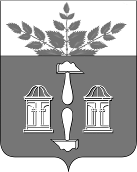 АДМИНИСТРАЦИЯ МУНИЦИПАЛЬНОГО ОБРАЗОВАНИЯ ЩЁКИНСКИЙ РАЙОН ПОСТАНОВЛЕНИЕО внесении изменения в постановление администрацииЩекинского района от 22.07.2021 № 7-888 «О комиссии по предупреждению и ликвидации чрезвычайных ситуаций и обеспечению пожарной безопасности администрации муниципального образования Щекинский район»В соответствии с Федеральным законом от 06.10.2003 № 131-ФЗ 
«Об общих принципах организации местного самоуправления в Российской Федерации», Федеральным законом от 21.12.1994 № 68-ФЗ «О защите населения и территорий от чрезвычайных ситуаций природного и техногенного характера», Законом Тульской области от 02.02.1998 № 75-ЗТО «О защите населения и территорий от чрезвычайных ситуаций природного и техногенного характера в Тульской области», постановлением Правительства Российской Федерации от 30.12.2003 № 794 «О единой государственной системе предупреждения и ликвидации чрезвычайных ситуаций», постановлением Правительства Российской Федерации от 22.12.2023 
№ 2263 «Об утверждении уровней реагирования на ландшафтные (природные) пожары», Устава муниципального образования Щекинский район администрация муниципального образования Щекинский район ПОСТАНОВЛЯЕТ:1. Внести в постановление администрации Щекинского района от 22.07.2021 № 7-888 «О комиссии по предупреждению и ликвидации чрезвычайных ситуаций и обеспечению пожарной безопасности администрации муниципального образования Щекинский район» (далее – постановление) следующие изменения:1.1. Пункт 4 приложения № 1 к постановлению дополнить абзацами следующего содержания:«В зависимости от времени, прошедшего с момента получения сообщения о ландшафтном (природном) пожаре, а также от других факторов, влияющих на безопасность жизнедеятельности населения, устанавливаются следующие уровни реагирования на ландшафтные (природные) пожары:муниципальный уровень реагирования на ландшафтные (природные) пожары (далее - муниципальный уровень реагирования);региональный уровень реагирования на ландшафтные (природные) пожары (далее - региональный уровень реагирования);федеральный уровень реагирования на ландшафтные (природные) пожары (далее - федеральный уровень реагирования).Муниципальный уровень реагирования устанавливается решением комиссии по предупреждению и ликвидации чрезвычайных ситуаций и обеспечению пожарной безопасности администрации муниципального образования Щекинский район при возникновении на территории муниципального образования ландшафтного (природного) пожара.В случае если в течение 24 часов с момента поступления сообщения о возникновении ландшафтного (природного) пожара диспетчеру центрального пункта пожарной связи ПСЧ-31 2 ПСО ФПС ГПС ГУ МЧС России по Тульской области, далее диспетчеру МКУ «ЕДДС Щекинского района», что ландшафтный (природный) пожар не локализован, главой администрации муниципального образования Щекинский район в отношении ландшафтных (природных) пожаров (за исключением ландшафтных (природных) пожаров на землях лесного фонда, землях обороны и безопасности, землях особо охраняемых природных территорий), в комиссию по предупреждению и ликвидации чрезвычайных ситуаций и обеспечению пожарной безопасности Тульской области направляются предложения о необходимости установления регионального уровня реагирования 
(с указанием причин продолжения распространения ландшафтного (природного) пожара).Решение об отмене установленного уровня реагирования на ландшафтные (природные) пожары принимается органом, установившим уровень реагирования на ландшафтный (природный) пожар, при устранении обстоятельств, послуживших основанием для его установления.».2. Настоящее постановление разместить на официальном Портале муниципального образования Щекинский район.3. Контроль за исполнением настоящего постановления оставляю за собой.4. Настоящее постановление вступает в силу со дня подписания.от  12.02.2024№  2 – 138Глава администрации муниципального образования Щёкинский районА.С. Гамбург